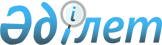 О внесении изменения в решение Енбекшильдерского районного маслихата от 22 декабря 2008 года № С-11/6 "Об утверждении Правил предоставления жилищной помощи малообеспеченным семьям (гражданам) на оплату содержания жилища (кроме содержания индивидуального жилого дома) и потребления коммунальных услуг и услуг телефонной абонентской связи в Енбекшильдерском районе"
					
			Утративший силу
			
			
		
					Решение Енбекшильдерского районного маслихата Акмолинской области от 2 июля 2010 года № С-24/4. Зарегистрировано Управлением юстиции Енбекшильдерского района Акмолинской области 6 августа 2010 года № 1-10-122. Утратило силу решением Енбекшильдерского районного маслихата Акмолинской области от 26 апреля 2013 года № С-15/6      Сноска. Утратило силу решением Енбекшильдерского районного маслихата Акмолинской области от 26.04.2013 № С-15/6 (вводится в действие со дня официального опубликования).

      В соответствии со статьей 97 Закона Республики Казахстан от 16 апреля 1997 года «О жилищных отношениях», статьи 6 Закона Республики Казахстан от 23 января 2001 года «О местном государственном управлении и самоуправлении в Республике Казахстан» и постановлениями Правительства Республики Казахстан от 14 апреля 2009 года № 512 «О некоторых вопросах компенсации повышения тарифов абонентской платы за оказание услуг телекоммуникаций социально защищаемым гражданам», от 30 декабря 2009 года № 2314 «Об утверждении правил предоставления жилищной помощи» Енбекшильдерский районный маслихат РЕШИЛ:



      1. Внести в решение Енбекшильдерского районного маслихата «Об утверждении Правил предоставления жилищной помощи малообеспеченным семьям (гражданам) на оплату содержания жилища (кроме содержания индивидуального жилого дома) и потребления коммунальных услуг и услуг телефонной абонентской связи в Енбекшильдерском районе» от 22 декабря 2008 года № С-11/6 (зарегистрировано в Реестре государственной регистрации нормативных правовых актов за № 1-10-81, опубликовано 13 февраля 2009 года в газете «Жаңа Дәуір» и 14 февраля 2009 года в газете «Сельская новь») следующее изменение:

      преамбулу решения изложить в следующей редакции:

      «На основании статьи 97 Закона Республики Казахстан от 16 апреля 1997 года «О жилищных отношениях», статьи 6 Закона Республики Казахстан от 23 января 2001 года «О местном государственном управлении и самоуправлении в Республике Казахстан» и постановлении Правительства Республики Казахстан от 14 апреля 2009 года № 512 «О некоторых вопросах компенсации повышения тарифов абонентской платы за оказание услуг телекоммуникаций социально защищаемым гражданам», от 30 декабря 2009 года № 2314 «Об утверждении правил предоставления жилищной помощи».



      2. Контроль за исполнением настоящего решения возложить на постоянную комиссию районного маслихата по вопросам бюджета и экономического развития.



      3. Настоящее решение вступает в силу со дня государственной регистрации в управлении юстиции Енбекшильдерского района и вводится в действие со дня официального опубликования.      Председатель сессии

      районного маслихата                        А. Гапбасов      Секретарь районного

      маслихата                                  М. Исажанов      «СОГЛАСОВАНО»      Аким Енбекшильдерского района

      Акмолинской области                        Т.Хамитов      Начальник государственного учреждения

      «Отдел занятости и социальных программ»

      Енбекшильдерского района

      Акмолинской области                        Т.Абуова      Начальник государственного

      учреждения «Отдел финансов»

      Енбекшильдерского района

      Акмолинской области                        А.Бекенова      Начальник государственного

      учреждения «Отдел экономики

      и бюджетного планирования»

      Енбекшильдерского района

      Акмолинской области                        Р.Нургалиев
					© 2012. РГП на ПХВ «Институт законодательства и правовой информации Республики Казахстан» Министерства юстиции Республики Казахстан
				